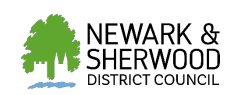 Monthly housing performance report – December 2023Category 1 – Safe HomesCategory 2 – Service QualityCategory 3 – FeedbackCategory 4 – InvolvementRepairs – percentage completed within timescale93.36%Repairs – satisfaction rate85%Gas – percentage of homes with a valid gas safety certificate99.65%Gas – satisfaction rate98%Electric – percentage of domestic properties with an EICR certificate within five years99.26%Electric – satisfaction rateAvailable from January 2024Empty homes – average relet time in days29.53Empty homes – satisfaction rate100%Rent – current arrears1.63%Rent – satisfaction in value for money (annual figure)92%Complaints – number of stage 1 (year to date)152Complaints – number of stage 2 (year to date)11Complaints – satisfaction rate for handling (year to date)55%Complaints – satisfaction rate overall (year to date)55%Number of new involved tenants6Number of activities10Number of tenants that attended activities108